11th AnnualJames Faucett, III Sickle Cell Awareness	3K Run/Walk	Saturday, September 10th - Wilmington, DENOTICE:  YOU MAY WALK WITH STROLLERS.  NO DOGS ALLOWED DUE TO INSURANCE LIABILITY.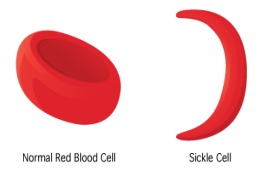 Race Time:      10:00 am (registration opens at 9:00 am)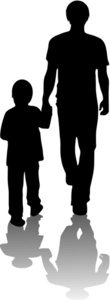 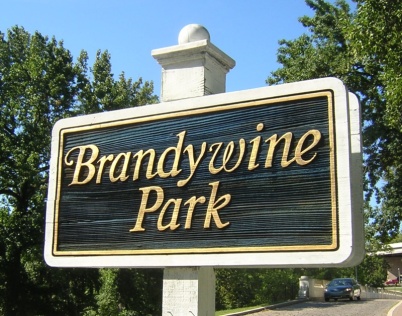 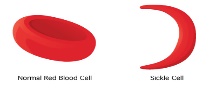 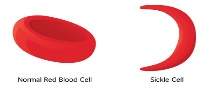 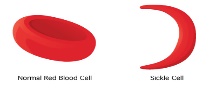 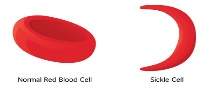 Location:         P.S. Middle School Track , 701 W. 34th Street, Wilmington, DE 19802 					Entry Fee:       $20.00 Adults (18 years & older)   I    $10.00 (17 years & under)     I   Free <10 years 			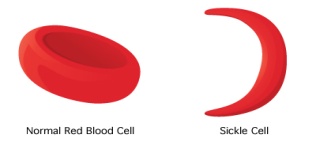 Benefits:         Sickle Cell Anemia Outreach and Awareness	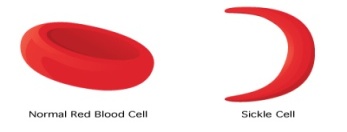 Course:           Starts at the P.S. Middle School Track.Timing:            Track Timing/Tracking Systems.Amenities:      TEE shirts plus refreshments.     Awards:          Top Male and Female Winner AwardsEntry Info:      Make checks payable to "TOVA Community Health Sickle Cell Outreach"  I CashApp - $TOVAHealthContract:        For more information, contact (302) 429-5870 ext. 120.  I Email:  contact@tovacommunityhealth.orgMail Entry:     James Faucett III Sickle Cell Awareness 3K Run/Walk, PO Box 9663, Wilmington, DE 19809EFax Entry:   (888) 433-4219Sickle Cell Awareness 3K (2Miles=8Laps) Run/Walk  (Please print neatly)Name:□□□□□□□□□□□□□□□□□□□□□□□□□□□□□□□□Address:□□□□□□□□□□□□□□□□□□□□□□□□□□□□□□□City:□□□□□□□□□□□□□□□□State:□□	Zip Code:□□□□□□Telephone:□□□□□□□□□□	  □□   Gender: □ Male  □ FemaleEmail:  ______________________________________________________________________________T-Shirt Size:  S   M   L    XL   XXL                   □ 3K Run/Walk       (Please circle one)							Please discourage unofficial entrants (bandits) from competing			in our races.  Bandits consume scarce resources and can delaySignature:  ___________________________________________________________     or inhibit accurate race results.  Unregistered runners, wearing   (Parents signature if less than 18 years old)			headphones are prohibited on the race course at anytime to ensure			runners' safety and to comply with liability insurance standards.In consideration of this entry being accepted, I, intending to be legally bound, hereby for myself, my heirs, executors, administrators,waive and release any and all rights I may have against the organization holding this event, its agents, representatives, successors and assigns for any and all injuries suffered by me at said race.  NO REFUNDS-THE RACE DIRECTOR RESERVES THE RIGHT TO REJECT ANY ENTRY.  TOVA is a 501(c)3 ORGANIZATION.  DONATIONS ARE TAX DEDUCTIBLE.www.tovacommunityhealth.org/events